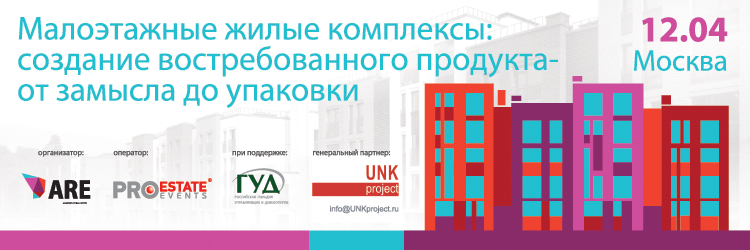 Заполненные заявки принимаются до 11 апреля 2016 г.По всем вопросам связанным с регистрацией для участия в мероприятии:Наименование компанииФИО участникаДолжность участникаконтактный адрес электронной почтыконтактный номер телефонаНикита Кисель8 (495) 651-61-05, доб. 103coordinator.msk@proestate.ru